<Nom de l'entreprise>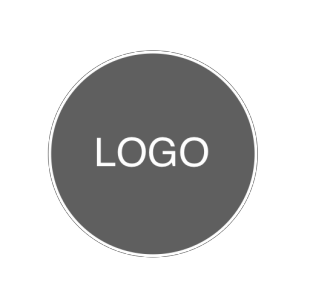 <123 Adresse, Ville, État, Code postal/Poste><Site Web, adresse e-mail><Numéro de téléphone>FACTURER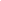 <Nom de la personne-ressource><Nom de l'entreprise cliente>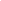 <Adresse><Téléphone, e-mail>ENVOYEZ À<Nom / Service>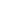 <Nom de l'entreprise cliente><Adresse><Téléphone>Date du devis :11/11/11Valable:14 joursTOTAL	0,00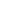 RABAIS	0,00Merci pour votre entreprise!SOUS-TOTAL MOINS LA REMISE          0,00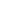 TAUX D'IMPOSITION               0,00 %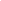 TAXE TOTAL        0,00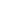 EXPÉDITION/MANUTENTION    0,00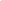 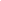  Termes et instructions	<Ajouter des exigences de paiement ici, par exemple le montant du dépôt et le mode de paiement><Ajouter des conditions ici, par exemple : garantie, politique de retour...><Inclure le calendrier du projet>DESCRIPTION	QTÉDESCRIPTION	QTÉPRIX UNITAIRETOTAL0,000,000,000,000,000,000,000.000,000,000,00